 HOUSE OF INTERNATIONAL PANCAKESA Pancake Analogy of Ingredient FunctionsBackground: When building a house, the builder takes raw materials and uses them to create a home. Which materials he uses and where he puts them determines the type of house created.  When building a food, the same principles apply.	A pancake is a great illustration of taking raw materials and turning it into a wide variety of creations. Pancakes are also quick breads because they typically do not use a fermenting process like yeast to leaven the product. 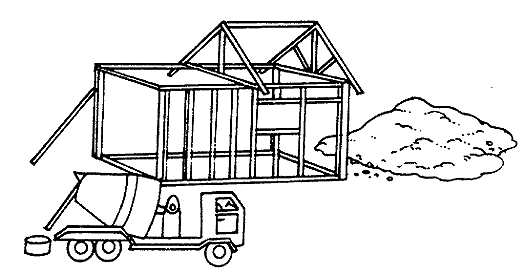 hdinspiration.com building a houseFlour is the main ingredient to any pancake. It provides the structure. Different types of flours alter the structure because some flours absorb more moisture or create more gluten (which binds the structure together) than others.Liquid combines with the flour to establish the type of structure being made. If the proportion of liquid to flour is 50/50, then the batter is thick. If there is more liquid than flour, the batter is thinner. Liquids provide moisture as well as some leavening in the steam created when baking the batter or dough.Salt enhances the flavor of the batter. Consider it the nails in exactly the right place in the boards or the curing agent for the cement. Just the right amount is needed to create what you want. For a batter, it is usually 2.5 mL for every 240 mL of flour (a scant 1/2 tsp salt per cup of flour).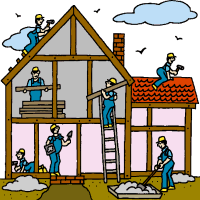 clipartpanda.com House under ConstructionEggs strengthen the structure of the batter. Eggs strengthen the gluten in the flour and water mixture, providing flavor, protein and a stronger product, less crumbly. Eggs are like the rebar in a foundation, or glued laminate beams across a ceiling: they help the structure stay together.Leavening Agents: Quick breads do not require a wait time for raising to occur. Baking soda reacting with some sort of acid (vinegar, lemon juice or cream of tartar) will create some air bubbles and lift the structure of the pancake. This leavening doesn’t last long, so must be cooked immediately to keep the lift. Double acting baking powder will create the initial lift of the baking soda and acid, but also has a second leavening when it is heated. Leavening agents are the roof because they establish and limit the rise of the house.Fats tenderize the dough, adding moisture, flavor and “mouthfeel” to the finished product. Fats would be the windows in a home: It cuts into the structure, but adds light.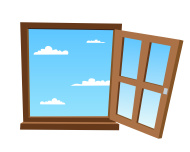 i.istockimg.com Thumbview of window Sugar contributes sweetness, tenderizes the batter and helps hold the moisture. Sugar may also contribute to the browning of the pancake, which adds flavor and eye-appeal. Sugar is like paint that seals the wood or the siding that encases in the house.Other ingredients, like spices, meats, cheeses, fruits or vegetables are extras that create uniqueness. In a house, it is the furnishings, decorations and landscaping: it individualizes the end product.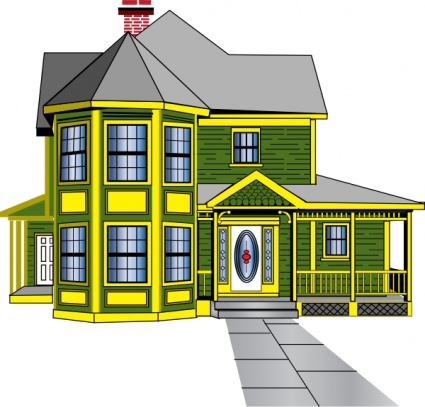 Vector image of gingerbread houseVocabulary:Eggs—Eggs bolster the structure of a flour and liquid batter. Egg whites, when beaten provide additional lift to the batter and trap CO2  in the bubbles it creates. Theegg yolk provides protein and additional tenderness.Fats—Fats can be oils, margarine, butter or a solid shortening. They contribute 	tenderness, moisture, some flavor and “mouthfeel” of smoothness to theproduct.Fermenting—a biological reaction that creates gases that cause air pockets and rise inyeast breads.Flour—Usually made of a ground cereal grain, flour is the main ingredient in a quickbread.Leavening Agents—Something that incorporates air into a baked good. Yeast is a 	leavening agent used for breads, requiring rising time for yeast to ferment and 	create the air pockets in the dough structure. A Quick Bread uses leavening 	agents that do not need fermentation or rising time, but rather utilize the 	immediate reactions of baking soda to an acid to create air pockets in the batter, 	or baking powder that has both the baking soda and an additional leavening 	agent that provides rise during cooking.Liquid--Liquids in a quick bread could be water, milk, juice, or any number of fluids that add moisture to the flour. Liquids mix with the flour to form the batter of a quick bread. If the batter is pourable, the ratio of fluids to flour is 1 to 1. The greater the amount of liquid, the thinner the batter.Quick Bread—A bread product that does not need time to rise. Their leavening agentsare typically chemical reactions between baking soda and an acid, or steam.Salt—A mineral substance that enhances the flavor of foods. Sugar—A sweetener in foods. Sugar adds flavor and browning to a quick bread. Sugar isalso responsible for the spreading of cookies when heated. Sugar contributes to moisture retention and tenderness of the product.This lesson addresses the following USOE Core Standards:Foods & Nutrition Sciences 1Standard 3, Objective 3c—Identify role of each ingredient in quick breadsScience Intended Learning OutcomesILO 1(e)—Formulate hypotheses, predict results based on prior data.Materials per group:1. Recipe for an international pancake 2. Ingredients for each recipe3. Ingredient Function Table to fill out4. Blank paper for a Pancake HousePancake recipes and specific ingredients (pancakes only: no fillings)Ingredients for fillings or toppings: (if used)Instructions (with teacher notes):To the teacher: for more information on ingredient functions, go to http://www.foodworks-intl.com/page47_baking_ingredients_function.htm 1. Lab groups should be divided so that at least three types of pancakes are being made within the class. These recipes include fillings or toppings that you may not want to do in class. Choices are:  (1) All American Buttermilk Pancake, (2) French Crepe, (3) apfelpfannkuchen—Baked German Apple Pancake, or (4) Serabi—Indonesian rice flour and coconut pancake—this is a gluten-free option (remember to use gluten free baking powder, too) 2. Looking at the recipe, hypothesize the type of pancake being made: light-and-fluffy, flat-and-dense, crumbly or solid? Write the hypothesis in Discussion Points.3. Make the recipe, divide what is made into small samples for the class.4. Draw a house and label with all the food ingredients in your recipe. Discussion Points/questions: (With teacher notes)1. Based on the wet/dry proportions and the ingredients, what kind of pancake did you think your recipe would make? If the proportion of liquids to solids is high, the batter will be thinner, making a flatter pancake—like a crepe. If eggs are beaten prior to folding into the batter, the batter will be lighter. Eggs will also create a stronger structure, so the baked apple pancake with its 3 eggs will be denser than the regular pancake. 2. Which ingredients create the structure? Flour and liquid create the structure. Eggs help strengthen the structure if they are used.3. Which ingredients create the rise in the pancake? Leavening agents create the rise in the pancake. Air, steam and Carbon dioxide are the main leavening agents in baked goods. Air and steam are natural components of any batter, Carbon dioxide is chemically or biologically produced. Chemically when using baking soda and baking powder, biologically when using yeast or other fermentation processes.	4. Which ingredients add moisture to the pancake?  The liquid, the egg, and the fat. The sugar helps retain the moisture.5. Which ingredients enhance the flavor of the pancake? Sugar, salt and fat, as well as other ingredients such as spices and extracts.DRAW YOUR HOUSE OF PANCAKEIt needs a structure, nails, a roof, support beams, windows, paint, and landscapingLabel the pancake ingredients in the proper positionsTo the teacher: Structure: flour and liquidNails: salt –they can draw hinges on the door or speckle the cement to show curingRoof: the leavening agentSupport beams: EggWindows: FatPaint or siding: SugarLandscaping/decorations: other ingredients, spices, flavoringsHOUSE OF INTERNATIONAL PANCAKESA Pancake Analogy of Ingredient FunctionsBackground: When building a house, the builder takes raw materials and uses them to create a home. Which materials he uses and where he puts them determines the type of house created.  When building a food, the same principles apply.	A pancake is a great illustration of taking raw materials and turning it into a wide variety of creations. Pancakes are also quick breads because they typically do not use a fermenting process like yeast to leaven the product. hdinspiration.com building a houseFlour is the main ingredient to any pancake. It provides the structure. Liquid combines with the flour to establish the type of structure being made. If the proportion of liquid to flour is 50/50, then the batter is thick. If there is more liquid than flour, the batter is thinner. Liquids provide moisture as well as some leavening in the steam created when baking the batter or dough.Salt enhances the flavor of the batter. Consider it the nails in exactly the right place in the boards or the curing agent for the cement. Just the right amount is needed to create what you want. For a batter, it is usually 2.5 mL for every 240 mL of flour (a scant 1/2 tsp salt per cup of flour).clipartpanda.com House under ConstructionEggs strengthen the structure of the batter. Eggs strengthen the gluten in the flour and water mixture, providing flavor, protein and a stronger product, less crumbly. Eggs are like the rebar in a foundation, or glued laminate beams across a ceiling: they help the structure stay together.Leavening Agents: Quick breads do not require a wait time for raising to occur. Baking soda reacting with some sort of acid (vinegar, lemon juice or cream of tartar) will create some air bubbles and lift the structure of the pancake. This leavening doesn’t last long, so must be cooked immediately to keep the lift. Double acting baking powder will create the initial lift of the baking soda and acid, but also has a second leavening when it is heated. Leavening agents are the roof because they establish and limit the rise of the house.Fats tenderize the dough, adding moisture, flavor and “mouthfeel” to the finished product. Fats would be the windows in a home: It cuts into the structure, but adds light.i.istockimg.com Thumbview of window Sugar contributes sweetness, tenderizes the batter and helps hold the moisture. Sugar may also contribute to the browning of the pancake, which adds flavor and eye-appeal. Sugar is like paint that seals the wood or the siding that closes in the house.Other ingredients, like spices, meats, cheeses, fruits or vegetables are extras that create uniqueness. In a house, it is the furnishings, decorations and landscaping: it individualizes the end product.Vector image of gingerbread houseVocabulary:Eggs—Eggs bolster the structure of a flour and liquid batter. Egg whites, when beaten provide additional lift to the batter and trap CO2  in the bubbles it creates. Theegg yolk provides protein and additional tenderness.Fats—Fats can be oils, margarine, butter or a solid shortening. They contribute 	tenderness, moisture, some flavor and “mouthfeel” of smoothness to theproduct.Fermenting—a biological reaction that creates gases that cause air pockets and rise inyeast breads.Flour—Usually made of a ground cereal grain, flour is the main ingredient in a quickbread.Leavening Agents—Something that incorporates air into a baked good. Yeast is a 	leavening agent used for breads, requiring rising time for yeast to ferment and 	create the air pockets in the dough structure. A Quick Bread uses leavening 	agents that do not need fermentation or rising time, but rather utilize the 	immediate reactions of baking soda to an acid to create air pockets in the batter, 	or baking powder that has both the baking soda and an additional leavening 	agent that provides rise during cooking.Liquid--Liquids in a quick bread could be water, milk, juice, or any number of fluids that add moisture to the flour. Liquids mix with the flour to form the batter of a quick bread. If the batter is pourable, the ratio of fluids to flour is 1 to 1. The greater the amount of liquid, the thinner the batter.Quick Bread—A bread product that does not need time to rise. Their leavening agentsare typically chemical reactions between baking soda and an acid, or steam.Salt—A mineral substance that enhances the flavor of foods. Sugar—A sweetener in foods. Sugar adds flavor and browning to a quick bread. Sugar isalso responsible for the spreading of cookies when heated. Sugar contributes to moisture retention and tenderness of the product.Materials per group:1. Recipe for an international pancake 2. Ingredients for each recipeInstructions:1. Lab groups should be divided so that at least three types of pancakes are being made within the class. 2. Looking at the recipe, hypothesize the type of pancake being made: light-and-fluffy, flat-and-dense, crumbly or solid? Write the hypothesis in Discussion Points.3. Make the recipe, divide what is made into small samples for the class.4. Draw a house and label with all the food ingredients in your recipe. Discussion Points/questions:1. Based on the wet/dry proportions and the ingredients, what kind of pancake did you think your recipe would make? 2. Which ingredients create the structure? 3. Which ingredients create the rise in the pancake? 4. Which ingredients add moisture to the pancake? 5. Which ingredients enhance the flavor of the pancake?DRAW YOUR HOUSE OF PANCAKEIt needs a structure, nails, a roof, support beams, windows, paint, and landscapingLabel the pancake ingredients in the proper positionsAdapted from Serious Eats - seriouseats.comTHE FOOD LABUnraveling the mysteries of home cooking through science.Light and Fluffy Buttermilk PancakesJ. Kenji López-Alt MANAGING CULINARY DIRECTORAbout This RecipeDry Ingredients:1 cup flour1/2 teaspoon baking powder1/4 teaspoon baking soda1/2 teaspoon kosher salt1-1/2 teaspoons sugarWet Ingredients:1  large egg, separated3/4 cup buttermilk1/2 cup sour cream2 Tablespoons of unsalted butter, meltedProcedures:1. Combine flour, baking powder, baking soda, salt, and sugar in a medium bowl and whisk until homogenous.2. In another medium bowl, whisk the egg whites until stiff peaks form. In a large bowl, whisk the egg yolks, buttermilk, and sour cream until homogenous. Slowly drizzle in the melted butter while whisking. Carefully fold in the egg whites with a rubber spatula until just combined. 3. Pour the wet mixture over the dry mix and fold until just combined (there should still be plenty of lumps).4. Heat a large heavy-bottomed nonstick skillet over medium heat for 5 minutes (or use an electric griddle). Add a small amount of butter or oil to the griddle and spread with a paper towel until no visible butter or oil remains. Use a 1⁄4-cup dry measure to place 4 pancakes in the skillet and cook until bubbles start to appear on top and the bottoms are golden brown, about 2 minutes. Carefully flip the pancakes and cook on the second side until golden brown and completely set, about 2 minutes longer. Serve the pancakes immediately.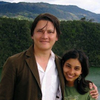 ABOUT THE AUTHORJ. Kenji López-Alt MANAGING CULINARY DIRECTOR J. Kenji López-Alt is the Managing Culinary Director of Serious Eats, and author of the James Beard Award-nominated column The Food Lab, where he unravels the science of home cooking. A restaurant-trained chef and former Editor at Cook's Illustrated magazine, he is the author of upcoming The Food Lab: Better Home Cooking Through Science, to be released on September 21st, 2015 by W. W. Norton.apfelpfannkuchen - german apple pancake http://www.recipe.com/apfelpfannkuchen-german-apple-pancake/ Recipe from Better Homes and GardensSERVINGS:  6PREP TIME: 10 minsBAKING TIME: 18 to 20 mins3 eggs1/2 cup all-purpose flour1/2 cup milk2 tablespoons margarine or butter, melted1/4 teaspoon saltFILLING:2 tablespoons margarine or butter1/3 cup packed brown sugar2 medium cooking apples, peeled, cored, and thinly sliced (2 cups)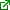 1/4 teaspoon ground cinnamon1/4 teaspoon ground nutmegSifted powdered sugardirections1. In a medium mixing bowl beat eggs with a wire whisk until frothy. Add flour, milk, 1 tablespoon of the melted margarine or butter, and salt; beat until smooth.2. Heat an 8-inch round baking pan or ovenproof skillet in a 450 degree F oven for 2 minutes. Add remaining 1 tablespoon melted margarine; swirl to coat pan. Pour batter into hot pan. Bake pancake in the 450 degree F oven for 18 to 20 minutes or until puffed and golden.3. Meanwhile, for filling, in a medium skillet melt the 2 tablespoons margarine or butter over medium heat. Stir in brown sugar until combined. Stir in apple slices, cinnamon, and nutmeg. Cook, uncovered, for 3 to 5 minutes or until apples are crisp-tender, stirring occasionally.4. To serve, remove pancake from oven. Spoon some of the filling into center of pancake. Sprinkle with powdered sugar. Cut into wedges. Pass the remaining filling. Pancake will collapse as it cools. Makes 6 servings.NUTRITION INFORMATIONPer Serving: cal. (kcal) 217, Fat, total (g) 11, chol. (mg) 108, sat. fat (g) 3, carb. (g)26, fiber (g) 1, pro. (g) 5, vit. A (IU) 729, vit. C (mg) 2, sodium (mg) 223, calcium (mg) 40, iron (mg) 1, Percent Daily Values are based on a 2,000 calorie dietAdapted from Serious Eats - seriouseats.comCrepes with Strawberries & Cream  About This RecipeIngredientsFor the Crepes:2 eggs, beaten1 cup milk1/4 teaspoon vanilla extract4 tablespoons melted butter, divided1 cup (5 ounces) all purpose flourPinch of salt1 tablespoon sugarFor the Strawberries and Cream:1 1/2 pounds (24 ounces) strawberries, quartered2 Tablespoons unsweetened orange juice concentrate1 tablespoon sugar (for strawberries)1 cup (1/2 pint) whipping cream1 tablespoon sugar (for cream)Procedures: 1. For the Strawberries and Cream: Combine cream and sugar in a large bowl. Using a hand blender or a whisk, whisk cream and sugar together until cream reaches stiff peaks. Cover and keep cool in the fridge.2. Place strawberries, sugar, and orange juice concentrate in a bowl, toss so the strawberries are coated, then allow to sit on the counter while you assemble the crepes.3. For the Crepes: Whisk together eggs, milk, vanilla, and 2 tablespoons melted butter. In a separate bowl whisk together flour, a pinch of salt, and sugar. Whisk wet ingredients into dry ingredients until no lumps remain.4. Using a heat-proof pastry brush, brush a 10-inch nonstick skillet with butter, then heat over heat until the butter begins to sputter. Add just under 1/4 cup of batter to the pan, then swirl the pan until the batter coats as much of the bottom of the pan as possible. Cook until batter begins to brown, about 1 minute. Using a rubber spatula, flip the crepe and cook until the other side is brown, about 1 minute. Remove from pan and repeat with remaining batter.5. Place 2 to 3 crepes on each plate and divide strawberries and a dollop of cream. Fold crepe in half and serve.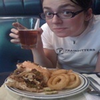 Sydney Oland PRODUCT DEVELOPER/FOOD WRITER ©2006-2014Adapted from http://www.food.com/recipe/serabi-425282 SERABIThis is one of my childhood favourites and a traditional Indonesian dish. It is eaten as a snack or generally for afternoon tea and not usually as a dessert. Serabi is like a pancake but only cooked on 1 side. I have modified it by adding the fruit so you could also serve it for brunch/breakfast. They are traditionally cooked in an earthenware pan but a standard fry pan is fine. Try and find light coconut milk.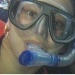 INGREDIENTSSERVINGS 4UNITS US150g rice flour—2/3 cup1 teaspoon baking powder1 egg1/4 teaspoon salt200ml coconut milk, light—3/4 cup100ml water—2/3 cupSauce250ml coconut milk, light – 1 cup50g coconut sugar – 1/4 cup (note! Table sugar can be substituted)1 teaspoon sugar1/8 teaspoon salt1 pandan leaf (optional)2 bananas, peeled and slicedOr 2 apples, slicedDIRECTIONSMix the coconut milk, water, salt and egg together.Add the sifted flour and baking powder and mix through the wet ingredients. Set aside while you make the sauce.Place all the ingredients except the fruit into a pan and heat until the coconut sugar is melted. Add the sliced fruit and cook for about 5 minutes.Heat a fry pan and spray with oil. Traditionally serabi is made small, about 2 tbsp of batter per cake but you can make them larger. Cook like a pancake but on LOW HEAT and cook on 1 side only, do not turn the cake.The top should be covered in little holes.Remove from heat. To serve spoon some sauce into a shallow bowl and then place the serabi on top so they float.http://www.food.com/recipe/serabi-425282 Buttermilk PancakesCrepesGerman PancakesSerabiFlourFlourFlourRice flourBaking powderBaking powderBaking sodaSaltSaltSaltSaltSugarSugarEggsEggsEggsEggButtermilkMilkMilkSour cream (or more buttermilk)Unsalted butterButterButter or margarineVanilla ExtractCoconut milk (light)WaterButtermilk PancakesCrepesGerman PancakesSerabiMaple SyrupStrawberriesButter or margarineCoconut milk (light)Orange Juice ConcentrateBrown sugarCoconut sugar (or other kind of sugar)SugarCinnamonGranulated sugarWhipping CreamNutmegSaltPowdered sugarPandan leaf (optional)ApplesBananas or applesYIELD:8 pancakesACTIVE TIME:30 minutesTOTAL TIME:30 minutesYIELD:Serves 4ACTIVE TIME:25 minutesTOTAL TIME:25 minutesSPECIAL EQUIPMENT:10 inch nonstick skillet